Thomas Alexander Insurance Agency & Associates Inc.MPLE CHILDREN/YOUVTH MINISTRY VOLUNTEERAPPLICATION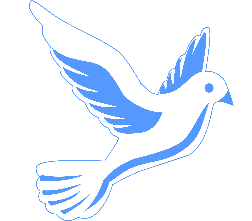 Volunteer ApplicationName: Daytime telephone: Address:WHAT OTHER CHILDREN’S/YOUTH WORK EXPERIENCE DO YOU HAVE? (Please list)HAVE YOU AT ANY TIME EVER:Been convicted of, or pleaded guilty or no contest to, any crime?P articipated in, or been accused, convicted, or pleaded guilty or no contest	to abuse or any sexual misconduct?	 Yes     NoARE YOU AWARE OF:Having any traits or tendencies that could pose any threat to children, youth, or others?	 Yes     No • Any reason why you should not work with children, youth, or others?	 Yes     NoIf the answer to any of these questions is “yes,” please explain in detail:(Please attach additional pages if more space is needed)ALE CHILDREN/YOUTH MINISTRY VOLUNTEER APPLICATIONCHURCH ACTIVITYWhat church or churches have you attended in the past five years?SUPPLY AT LEAST TWO INDEPENDENT REFERENCES  (Not relatives. Past ministry leaders or former employees preferred.)Thomas Alexander Insurance Agency & Associates Inc.CHILDREN’S/YOUTH WORK VERIFICATION AND RELEASEI (Applicant’s Name) 	 recognize that (name of organization) is relying on the accuracy of the information I provide on the Children/Youth Ministry Volunteer Application form. Accordingly, I attest and affirm that the information I have provided is absolutely true and correct.I authorize the organization to contact any person or entity listed on the Children/Youth Ministry Volunteer Application form, and I further authorize any such person or entity to provide the organization with information, opinions, and impressions relating to my background or qualifications.I voluntarily release the organization and any such person or entity listed on the Children/Youth Ministry Volunteer Application form from liability involving the communication of information relating to my background or qualifications.I have carefully read the policy and procedures of the organization, and I agree to abide by them and to protect the health and safety of the children or youth assigned to my care or supervision at all times.Printed name:Signature: E CHILDREN/YOUTH MINISTRY VOLUNTEER APPLICATIONMINOR APPLICANTSParental Affirmation and Consent	I, (print name) 	 affirm that I am the parent/legal guardian of the applicant. I recognize that (name of organization) is relying on the accuracy of the information provided. To the best of my knowledge, I affirm and attest that the information provided is true and correct. I further attest and affirm that I am aware of no traits or tendencies of (applicant’s name)  that could pose any threat to children, youth, or others. Date: 